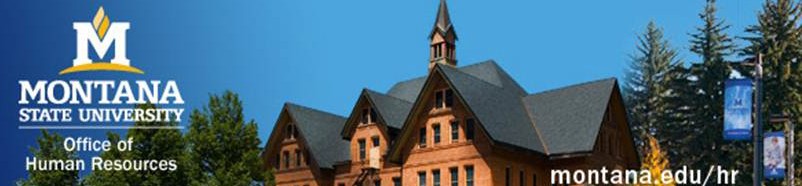 Lista de verificación de empleados profesionales¡Bienvenido a la Universidad Estatal de Montana! La información y los formularios de este paquete le ayudarán a completar la documentación requerida para el empleo de Recursos Humanos. Si necesita ayuda en cualquier momento mientras completa su documentación, comuníquese con el hrservicecenter@montana.edu de Recursos Humanos  o al (406) 994-3651.A continuación se muestra la lista de los formularios requeridos. Tenga en cuenta que hay varios requisitos de tiempo para la presentación que van de 3 a 30 días desde su primer día de trabajo. IMPORTANTE, si no completa la selección de beneficios de salud "Opciones" dentro de los primeros 30 días de empleo, ingresará de forma predeterminada a las coberturas básicas solo para empleados y perderá la capacidad de agregar un cónyuge más adelante sin un evento calificado.Nombre: ______________ NetID: _______ Fecha de inicio: ________ Departamento: _____________________Correo electrónico:__________________ Envíe a la Oficina de Recursos Humanos dentro de los 3 días posteriores al empleo:Formulario de Verificación de Elegibilidad (I-9) Electrónico, a través de A-Check GlobalLa sección 1 (información del empleado) debe completarse en la fecha de inicio o antes; La sección 2 (verificación de documentos) debe completarse dentro de los 3 días hábiles posteriores a la fecha de inicio. Su Departamento/Centro de Servicios de Recursos Humanos le ayudará a completar este formulario. Encuentre la lista de documentos aceptables en el sitio web del IRS: https://www.uscis.gov/i-9-central/form-i-9-acceptable-documentsFormularios W-4Estado https://mtrevenue.gov/publications/montana-employees-withholding-allowance-and-exemption-certificate-form-mw-4/Federal https://www.irs.gov/pub/irs-pdf/fw4.pdf Información adicional https://www.montana.edu/hr/benefits-payroll/taxes/index.htmlConfiguración de la cuenta MyInfo NetIDInstrucciones prácticas https://www.montana.edu/uit/ids-services/portal.htmlConfiguración de correo electrónico de OutlookInstrucciones prácticas https://www.montana.edu/office365/employee/outlook-setup.html Bobcat Jumpstart (destaca el pago, los beneficios, el papeleo, la configuración de NetID, el recorrido MyInfo, la información de contacto y las preguntas y respuestas).Información de registro https://www.montana.edu/hr/recruitment-hiring-onboarding/orientation/ Envíe a la Oficina de Recursos Humanos dentro de los 30 días posteriores al empleo:Orientación para nuevos empleadosInformación de registro https://www.montana.edu/hr/recruitment-hiring-onboarding/orientation/ Orientación sobre beneficios para nuevos empleadosInformación de registro https://www.montana.edu/hr/recruitment-hiring-onboarding/orientation/ Inscripción en CHOICES para https://choices.mus.edu/ de seguros Inscripción en línea para la jubilación de TIAA/CREF Designación legal de la persona autorizada para recibir Enrollment www.tiaa-cref.org/montana  Órdenes de Designación de Difuntos del Estado de MontanaFormulario en papel: https://www.montana.edu/hr/benefits-payroll/forms/index.htmlInformación del sistema de jubilación para empleos anteriores (si corresponde)Formulario en papel: https://www.montana.edu/hr/benefits-payroll/forms/index.htmlCertificación de Empleo Previo para Vacaciones Ganadas (si corresponde)  Formulario en papel: https://www.montana.edu/hr/benefits-payroll/forms/index.htmlFormulario de Lesiones Posteriores de Compensación para Trabajadores (opcional)	Por favor, devuelva MSU Safety and Risk Management PO Box 170510 Bozeman MT, 59717https://www.montana.edu/hr/benefits-payroll/forms/index.htmlFormulario de depósito directo para nómina (opcional)MyInfo localizado > Servicios para empleados > Información de pago > depósito directo Acuerdo de Propiedad Intelectual para el Personal de MSULocalizado MyInfo > MyAppsFormulario de Póliza de Vehículo MUSLocalizado MyInfo > Mis aplicacionesCapacitación obligatoria para denunciantes (Prevención de la discriminación y el acoso y capacitación sobre cumplimiento del Título IX, debe renovarse cada dos años)Available Online https://www.montana.edu/equity/training.html Educación india para todosDisponible en línea http://www.montana.edu/iefa/index.htmlFormulario de Historia de GradoDisponible en línea https://www.montana.edu/hr/degree_history/Servicios de Estacionamiento (Consultar con el Departamento)Localizado MyInfo > Servicios de EstacionamientoInformación adicional https://www.montana.edu/parking/permits.html Información adicionalhttps://www.montana.edu/hr/recruitment-hiring-onboarding/employment/index.html    Para cualquier versión impresa de los documentos anteriores, envíelo a través de una de las siguientes opciones:Fax a: Recursos Humanos 406-994-5974Entrega: Oficinas de Recursos Humanos, 920 Technology Blvd. Suite A, Bozeman, MT 59718 Correo del campus: Oficinas de Recursos Humanos, 920 Technology Blvd. Suite A, Bozeman, MT 59718Correo: Oficinas de Recursos Humanos, PO Box 172520 Bozeman, MT 59717-2520